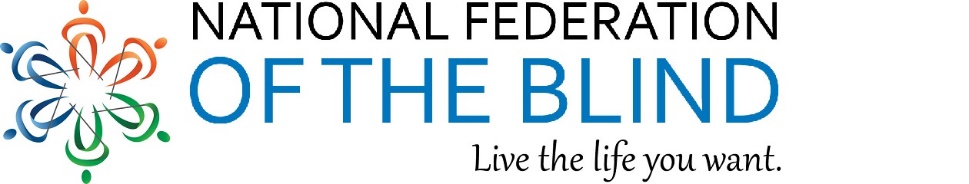 Put the GOLD back into Your Golden Years!Introduction to Blindness Skills Workshop and50th Annual State Convention of the 
National Federation of the Blind of KansasNovember 1st-4th 2018Hotel at Old Town 830 E. 1st St. N. Wichita, KS 67202(the workshop will be at a different location)Are you interested in learning a few good skills used by other independent blind and low vision people?  This short workshop may be just the thing for you!The National Federation of the Blind of Kansas (NFBK) in partnership with professionals from BLIND Inc., Minneapolis, Minnesota will be providing this valuable workshop.  In addition, there will be a separate opportunity to help your significant other learn how to also be more helpful in your adjustment to vision loss.  *Most expenses will be covered by the NFBKS*You must attend both the workshop and state convention (November 1-4, 2018)*You must be able to do all self-care*You must be available for a short telephone interview*Space is limited so enroll as soon as possibleFor more information:  Please contact Dianne Hemphill, President NFBK Seniors Division (316)201-1323For more information about the National Federation or the Blind please visit www.nfb.orgAnd for the National Federation of the Blind of Kansas visit www.nfbks.org